Worksheet 2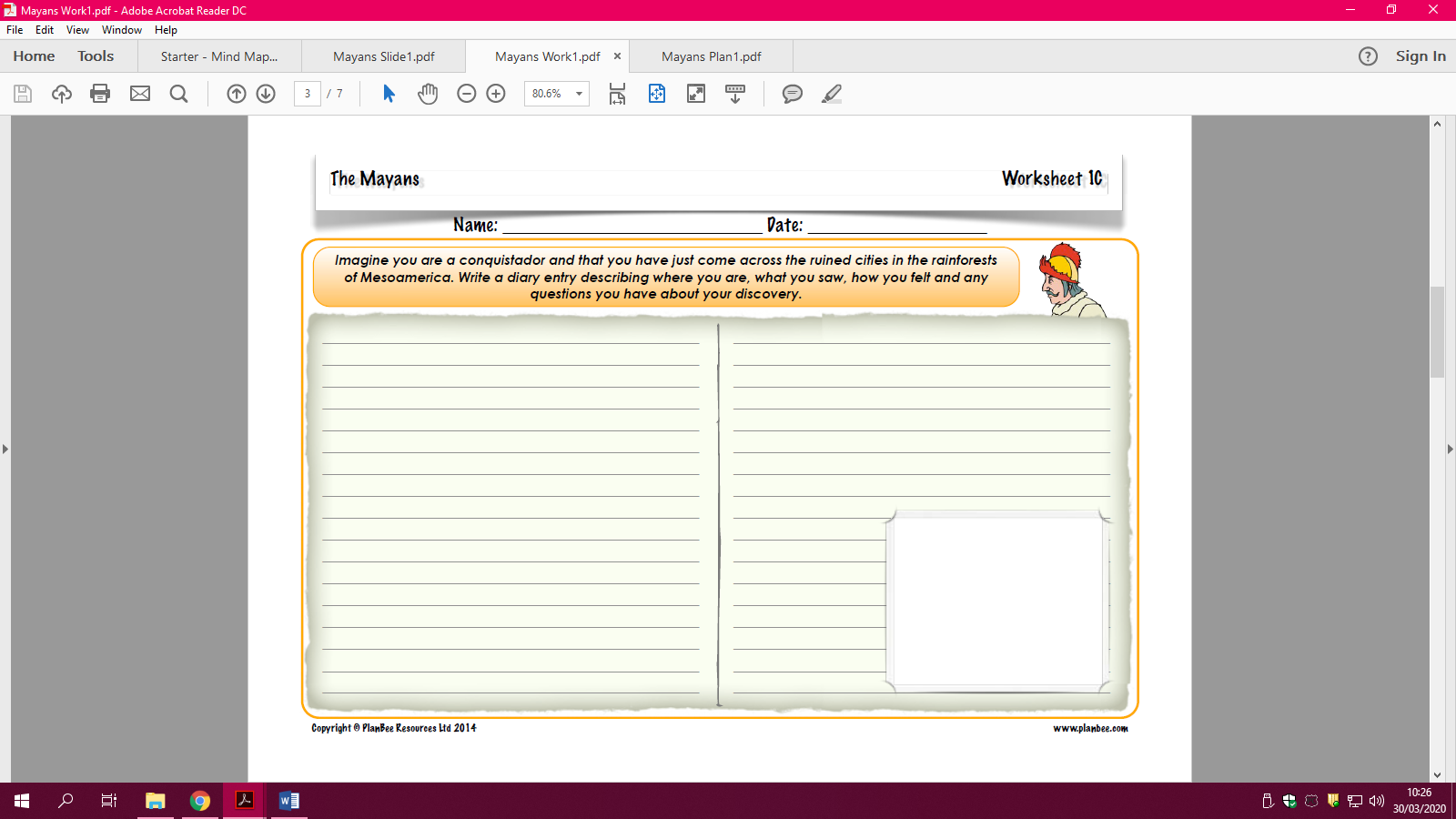 